5-ые классы (А, Б, В)Тема: Одежда «говорит» о человеке.Задание: выполнить работу «Бал во дворце».Материалы: формат А3 - 297 х 420 (два альбомных листа), краски (гуашь, акварель), возможно использовать смешанную технику (акварель-тушь, акварель-цветные карандаши).Продумать общую композицию. Мебель, отдельные предметы и их украшения. Расположение человеческих фигур, костюмы - украшения (кружевами, бантами, лентами, богатыми узорами).Работы отправлять в личные сообщения, подписывать (Ф.И. класс)Волкова Дарья Анатольевна WhatsApp 89655052372Образцы: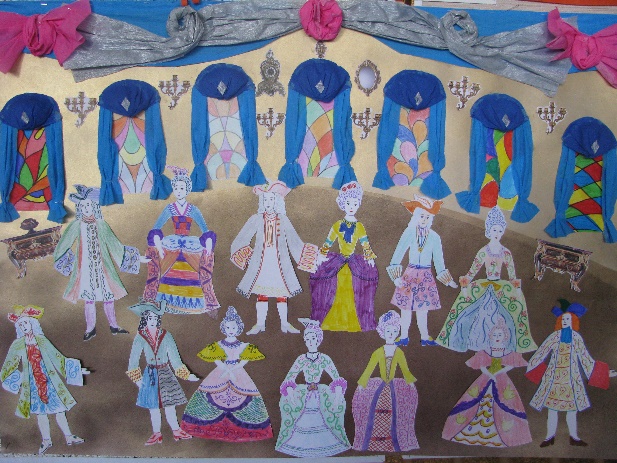 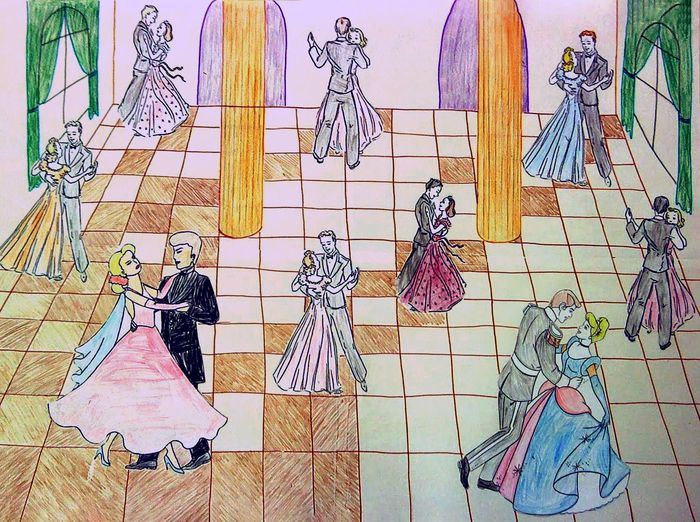 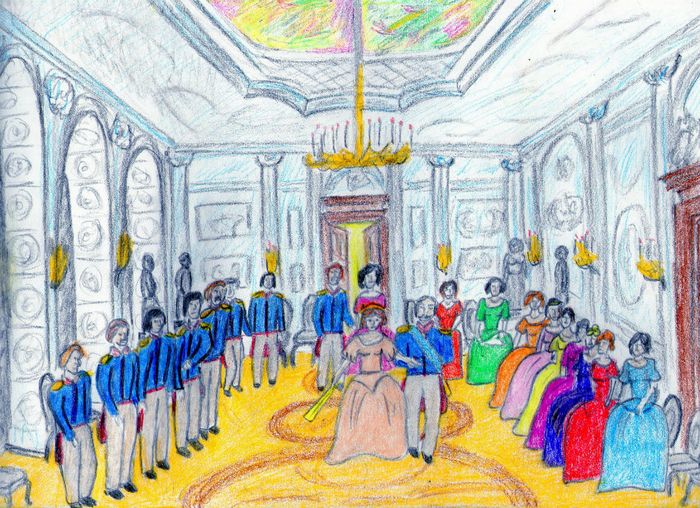 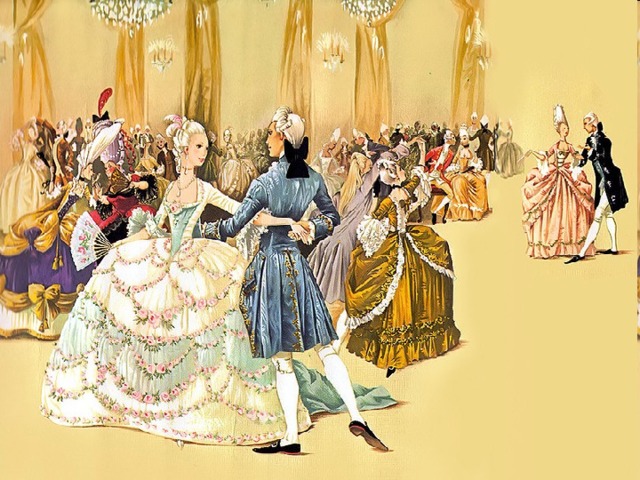 